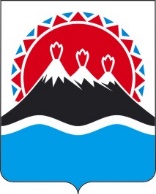 МИНИСТЕРСТВО ЭКОНОМИЧЕСКОГО РАЗВИТИЯКАМЧАТСКОГО КРАЯПРИКАЗВ целях приведения в соответствие нормативного правового акта Министерства экономического развития Камчатского края с действующим законодательством, учитывая экспертное заключение Управления Министерства юстиции Российской Федерации по Камчатскому краю от 26.03.2024 года 
№ МинЮст-178ПРИКАЗЫВАЮ:1. Внести в приложение 2 к приказу Министерства экономического развития Камчатского края от 13.01.2023 № 6-п «О комиссии по соблюдению требований к служебному поведению государственных гражданских служащих Камчатского края и урегулированию конфликта интересов в Министерстве экономического развития Камчатского края» следующие изменения:1) в разделе 1:а) дополнить раздел наименованием следующего содержания «1. Общие положения»;б) в части 2:слова «(далее - Закон Камчатского края «О противодействии коррупции 
в Камчатском крае»)» исключить;слова «Законом Камчатского края от 06.10.2022 № 128» заменить словами «Законом Камчатского края от 03.12.2010 № 526 «О комиссиях по соблюдению требований к служебному поведению государственных гражданских служащих Камчатского края и урегулированию конфликта интересов»;в) пункт 1 части 3 изложить в следующей редакции:«1) в обеспечении соблюдения гражданскими служащими ограничений 
и запретов, требований о предотвращении или об урегулировании конфликта интересов, исполнения обязанностей, установленных Федеральным законом «О государственной гражданской службе Российской Федерации», Федеральным законом «О противодействии коррупции», другими федеральными законами в целях противодействия коррупции (далее – требования к служебному поведению и (или) требования об урегулировании конфликта интересов);»;2) в разделе 3:а) часть 12 дополнить пунктом 6 следующего содержания:«6) уведомление гражданского служащего о возникновении не зависящих от него обстоятельств, препятствующих соблюдению требований к служебному поведению и (или) требований об урегулировании конфликта интересов.»;б) часть 17 изложить в следующей редакции:«17. Уведомления, указанные в подпункте «г» пункта 2 и пункте 6 части 12 настоящего Порядка, рассматриваются уполномоченным должностным лицом Министерства, которое осуществляет подготовку мотивированных заключений по результатам рассмотрения уведомлений.»;в) в части 18 слова «пункте 5» заменить словами «пунктах 5 и 6»;г) в части 19:в пункте 1 слова «пункте 5» заменить словами «пунктах 5 и 6»;в пункте 3 слова «пункте 5» заменить словами «пунктах 5 и 6», слова «32, 36, 38» заменить словами «32, 36, 36(1), 38»;д) часть 22 изложить в следующей редакции:«22. Уведомления, указанные в пунктах 5 и 6 части 12 настоящего Порядка, как правило, рассматриваются на очередном (плановом) заседании Комиссии.»;е) в части 26 слова «пунктом 2» заменить словами «пунктами 2 и 6»;ж) в пункте 1 части 27 слова «пунктом 2» заменить словами «пунктами 2 
и 6»;	3) в разделе 4:	а) дополнить частью 36(1) следующего содержания:	«36(1). По итогам рассмотрения вопроса, указанного в пункте 6 части 12 настоящего Порядка, Комиссия принимает одно из следующих решений:	1) признать наличие причинно-следственной связи между возникновением не зависящих от гражданского служащего обстоятельств 
и невозможностью соблюдения им требований к служебному поведению 
и (или) требований об урегулировании конфликта интересов;	2) признать отсутствие причинно-следственной связи между возникновением не зависящих от гражданского служащего обстоятельств 
и невозможностью соблюдения им требований к служебному поведению 
и (или) требований об урегулировании конфликта интересов.»;	б) в части 37 слова «в пунктах 1, 2, 4 и 5» заменить словами «в пунктах 1, 2, 4, 5 и 6», слова «частями 30 – 36 и 38» заменить словами «частями 30 – 36(1) и 38».2. Настоящий приказ вступает в силу после дня его официального опубликования.[Дата регистрации] № [Номер документа]г. Петропавловск-КамчатскийО внесении изменений в приложение 2 к приказу Министерства экономического развития Камчатского края от 13.01.2023 № 6-п 
«О комиссии по соблюдению требований к служебному поведению государственных гражданских служащих Камчатского края 
и урегулированию конфликта интересов в Министерстве 
экономического развития Камчатского края»Министр[горизонтальный штамп подписи 1]А.С. Гончаров